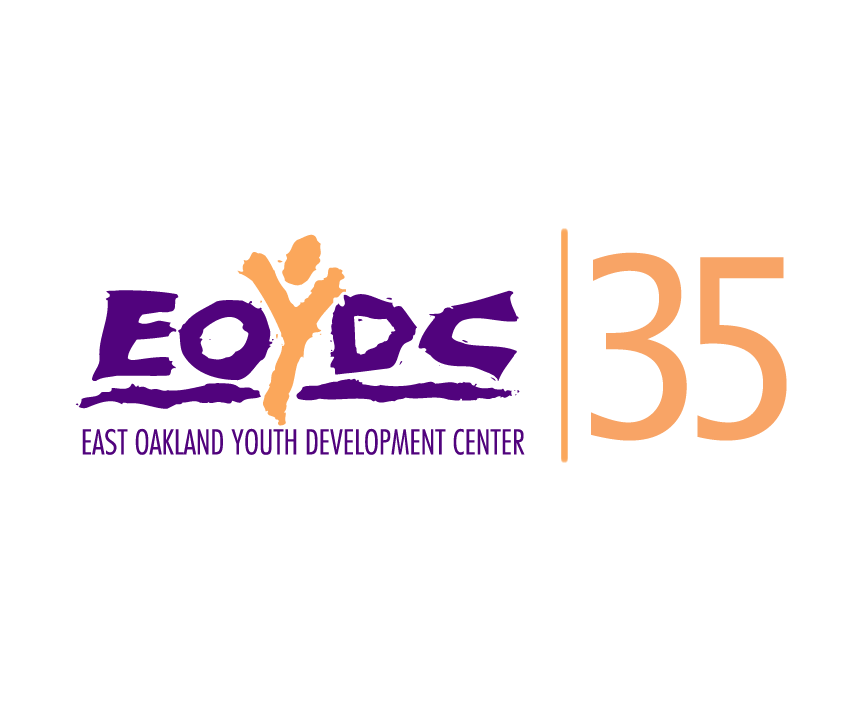 Pathway to collegeCommunity service tracking sheetPathway to collegeCommunity service tracking sheetPathway to collegeCommunity service tracking sheetPathway to collegeCommunity service tracking sheetPathway to collegeCommunity service tracking sheetPathway to collegeCommunity service tracking sheetPathway to collegeCommunity service tracking sheetDateStart TimeStart TimeEnd TimeEnd TimeTotal hoursTotal hoursTotal hoursDepartmentDepartmentDepartmentsupervisorSupervisor SignatureprojectprojectLocationTotal Hours:Total Hours:student Name:student Name:student Name:student Name:Student Signature:Student Signature:Student Signature:Student Signature:Date:Date:Supervisor signature:Supervisor signature:Supervisor signature:Supervisor signature:Date: Date: 